2022年10月11日関係各位　　　　　　　　　　　　　　　　　　　　　　　　　　　　　公益財団法人日本体操協会審判委員会体操競技女子審判本部2022年度体操競技女子１種公認審判員認定講習会ならびに体操競技女子１種公認審判員カテゴリー認定試験の開催について　今般、公認審判員認定規定第４，５，６，９条に則り体操競技女子１種公認審判員認定講習会ならびに体操競技女子１種公認審判員カテゴリー認定試験を別紙要項の通り実施致します。　つきましては下記の内容をご確認いただき、参加希望の方は日本体操協会ＷＥＢ登録システムにてお申し込み下さい。記１．受講資格①１種審判員認定試験受講資格　　（公認審判員認定規定　第４条（３）より抜粋）当該年度（2022年度）において、満20歳以上で次のいずれかに該当する者または、相当する資格を加盟団体が認め推薦した者１）２種資格を取得し、都道府県またはそれ以上の公式競技会において２回以上審判実務の経験を有する者２）オリンピック大会または世界選手権大会の代表選手であった者で本会に推薦された者②１種カテゴリー認定試験　　　１種審判員有資格者でカテゴリー試験を希望する者※2023〜2024年度の新規サイクルの認定試験※現在のカテゴリーは2023年３月31日まで有効２．受講区分、ならびに参加必須科目３．受講料① 新規１種認定‥‥‥‥‥‥‥‥‥‥‥‥  １０，０００円② カテゴリー認定試験（講習参加）‥‥‥　　７，０００円　③ カテゴリー認定試験（試験のみ）‥‥‥    ５，０００円　４．申し込み方法（ＷＥＢにて申込）ＷＥＢ個人マイページ内の「講習・研修会一覧」より受講希望の講習会を選択のうえ申込み。なお、「①新規１種認定講習」を受ける方は所属都道府県体操協会(審判登録先)の会長印を押した申込書の提出が必要です。ＷＥＢ申込の内容が反映された申込用紙をダウンロードし、審判登録地加盟団体（都道府県）の責任者印が捺印されたものを下記まで郵送してください。②③申込の方は不要です。〒160-0013　東京都新宿区霞ケ丘町4-2  JAPAN SPORT OLYMPIC SQUARE　8階　　公益財団法人　日本体操協会　体操競技女子１種認定講習会　係　　　℡　０３−６４５５−４０３７※メール、FAXによる申し込みは受け付けません。５．支払方法ＷＥＢ申込み時に指定された方法で振込んで下さい。６．受付期間ＷＥＢ申込み　２０２２年１１月１日（火）～２０２２年１２月２日（金）期日を過ぎるとシステムにより自動的に受付不可となります。キャンセル(返金)可能期間も上記受付期間と同一とします。可能な限り受講が確実になった時点でお申込み下さい。①受講者の申込書（郵送）提出〆切　２０２２年１２月１５日（木）必着７．その他　・採点規則2022年版は事前に購入し、持参してください。　（採点規則2022年版は協会事務局にて販売中）・宿泊、食事は各自で手配してください。・申込書に記入された個人情報は、研修会準備及び審判員の管理以外に使用することはございません。　　　　お問い合わせ先：事務局担当　田内　tauchi@jpn-gym.or.jp以上2022年度体操競技女子１種公認審判員認定講習会ならびに体操競技女子１種公認審判員カテゴリー認定試験【実　施　要　項】　この度、体操競技女子１種公認審判員認定講習会ならびに体操競技女子１種公認審判員カテゴリー認定試験を実施します。参加希望の方は、日本体操協会ＷＥＢ登録システムにてお申し込み下さい。１．期　　日：２０２３年１月２８日（土）～２９日（日）２．会　　場：国士舘大学　世田谷キャンパス　メイプルセンチュリーホール　　　　　　　　〒154-8515 東京都世田谷区世田谷4-28-1３．講　　師：日本体操協会審判委員会体操競技女子審判本部 本部員４．日　　程：（詳細は、講習時に配布します）◎第１日目◎第２日目※１種認定講習とカテゴリー試験のための研修、試験は別会場で実施します。※講習の内容によって多少変動することがあります。あらかじめご了承ください５．感染症予防対策について・参加者は、「体操活動における感染拡大予防ガイドライン」に基づき、日ごろから健康に留意していただき、毎日午前と午後の検温と症状(咳、たん、鼻水、呼吸困難)などのチェックを「JGA 体調管理検温表」を活用して記録し、研修会受付時に提出をしてください。(https://www.jpn-gym.or.jp/news/29387/)「体操イベント実施に向けた感染拡大予防ガイドライン」https://www.jpn-gym.or.jp/news/29642/「体操活動における感染拡大予防ガイドライン」https://www.jpn-gym.or.jp/news/29487/６．そ の 他：・採点規則2022年版および体操競技情報最新版を必ず持参して下さい。・遅刻早退は認められませんのでご注意ください。・昼食、宿泊などは各自ご手配ください。・カテゴリー認定試験の受験者には試験当日に過去２年間の審判実績を伺いますので、審判手帳をご持参ください。・会場への車でのご来場はご遠慮ください。・会場への直接の問い合わせはご遠慮ください。・研修内容の撮影、録画、SNS等への投稿は固くお断りいたします。以上【参考】会場へのアクセス国士舘大学　世田谷キャンパス　　　小田急線「梅ヶ丘駅」より徒歩　約９分　　　東急世田谷線「松陰神社前駅または世田谷駅下車　徒歩　約６分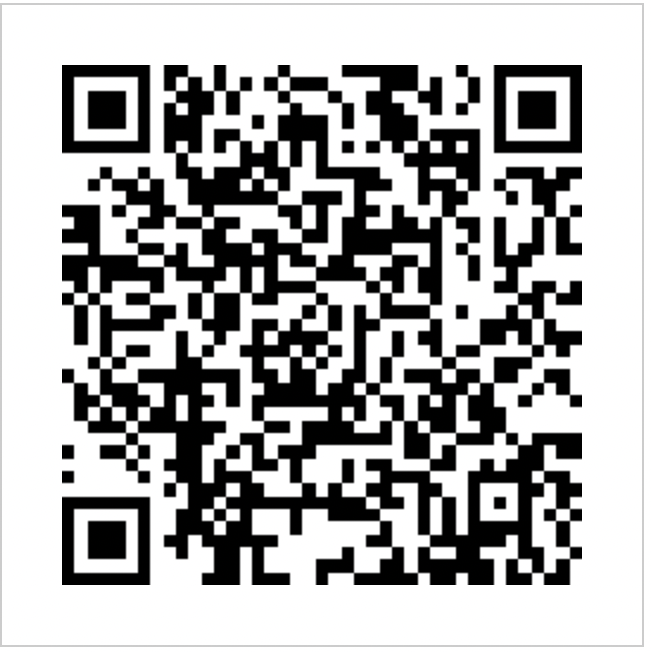 №受講区分参加必須科目参加必須科目参加必須科目備考№受講区分講習会実技試験理論試験備考①新規１種認定○○○対面講習＋試験　②カテゴリー認定試験○（希望）○○対面講習（希望者）＋試験③カテゴリー認定試験○○試験のみ①１種認定カテゴリー試験カテゴリー試験①１種認定②講習参加希望者③試験のみ受付１０：００ ～ １０：１５１０：００ ～ １０：１５講習１０：３０ ～ １８：００１０：３０ ～ １６：００①１種認定カテゴリー試験カテゴリー試験①１種認定②講習参加希望者③試験のみ受付９：００　～　 ９：１５９：００　～　 ９：１５９：００　～　 ９：１５講習９：１５　～ １０：４５９：１５　～ １０：４５９：１５　～ １０：４５実技試験１１：１５ 〜 １２：３０１１：１５ 〜 １２：３０１１：１５ 〜 １２：３０実技試験休憩（昼食）休憩（昼食）休憩（昼食）実技試験１３：１５ 〜 １４：４０１３：１５ 〜 １４：４０１３：１５ 〜 １４：４０理論試験１５：００ 〜 １６：３０１５：００ 〜 １６：３０１５：００ 〜 １６：３０